Запомните эти простые правила в нашей непростой жизни...·      Создайте дома среду, характеризующую теплом, положительным интересом и участием взрослых членов семьи к детям.·         Не используйте метод угроз и запугивания детей в решении домашних проблем.·         Не опускайтесь до взаимных оскорблений и резких обвинений в адрес друг друга и детей.·         Помните, что психологическое насилие (т.е. унижение чувства собственного достоинства, словесные оскорбления, грубость по отношению к детям) способно глубоко ранить ребёнка.·         Не используйте экономическое насилие к членам семьи.·         Старайтесь никогда не применять физическое насилие к кому бы то ни было.·         Заведите дома рыбок, хомячка, собаку, кошку или других животных. Помогите ребёнку в воспитании братьев наших меньших.·         Учите детей заботиться о младших, о пожилых людях, о больных и немощных.·         Рекомендуйте детям читать настоящую художественную литературу, помогайте им развивать хороший вкус в выборе видеофильмов. Читайте вместе с детьми.·        Искренне любите детей.Помните, что «лаской всегда добьёшься больше, чем грубой силой».В.А. Сухомлинский говорил: « Ребёнок ненавидит того, кто бьёт». Помните о личном примере. Будьте во всём образцом своим детям!Самое ценное, что есть у нас, — это наши дети!Бюджетное учреждение Ханты Мансийского автономного округа – Югры «КЦСОН «Фортуна» филиал в п. Мулымьяпочтовый адрес:628231, Тюменская обл. ХМАО,Кондинский район, п. Мулымья,ул. Лесная, 2Информацию подготовила:Егорова Евгения Владимировна – психолог отделения психолого-педагогическойпомощи семье и детям,                                                            8(34677)55101Бюджетное учреждение Ханты Мансийского автономного округа – Югры «Комплексный центр социального обслуживания населения «Фортуна» филиал в п. МулымьяОтделение психолого-педагогической помощисемье и детям«Дом без насилия»Памятка для родителей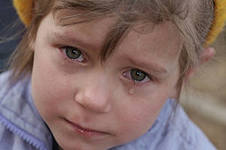 Егорова Евгения Владимировна,психологМулымья,  2017 г.НАСИЛИЕ В СЕМЬЕ - умышленные действия физической, психологической, сексуальной направленности одного члена семьи по отношению к другому члену семьи, нарушающие его права, свободы, законные интересы и причиняющие ему физические и (или) психические страдания.Российским законодательством установлено несколько видов ответственности лиц, допускающих жестокое обращение с ребенком.Административная ответственность.Кодексом РФ об административных правонарушениях предусмотрена ответственность за неисполнение или ненадлежащее исполнение обязанностей по содержанию, воспитанию, обучению, защите прав и интересов несовершеннолетних — в виде предупреждения или наложения административного штрафа в размере от ста до пятисот рублей (ст. 5.35 КоАП РФ).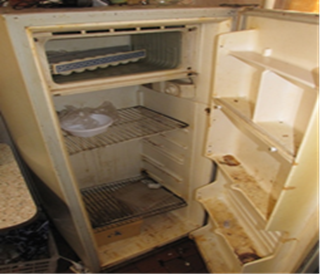 Уголовная ответственность.Российское уголовное законодательство предусматривает ответственность за все виды физического и сексуального насилия над детьми, а также по ряду статей — за психическое насилие и за пренебрежение основными потребностями детей, отсутствие заботы о них.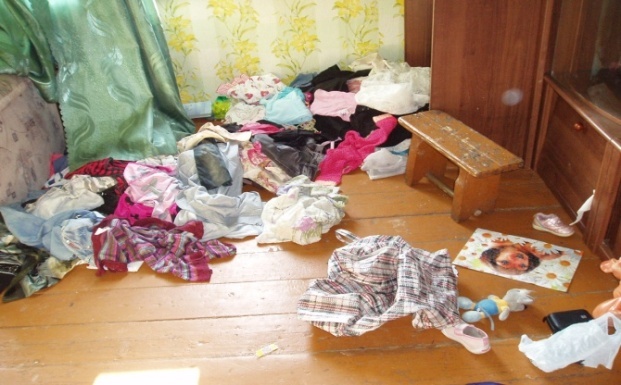 Гражданско-правовая ответственность. Жестокое обращение с ребенком может послужить основанием для привлечения родителей (лиц, их заменяющих) к ответственности в соответствии с семейным законодательством.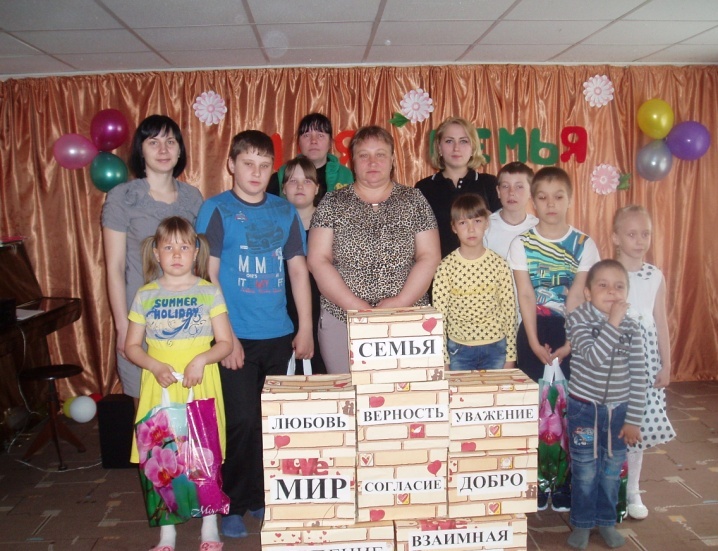 